STM32VLDISCOVERY DEBUG PROBLEMDEBUG SETUP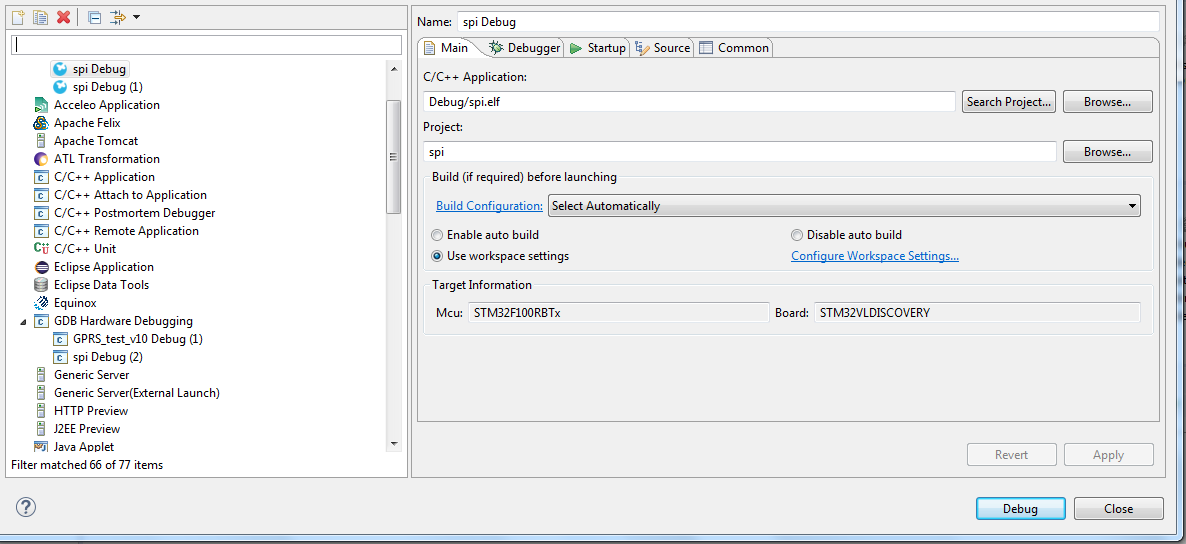 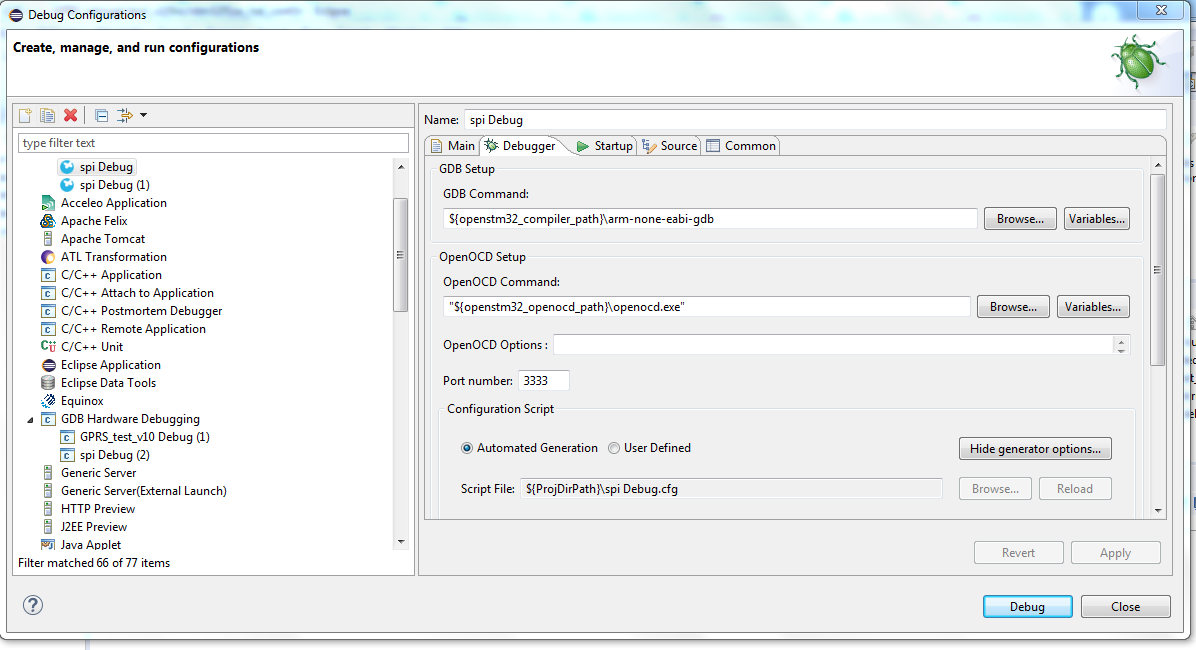 DEBUG ERROR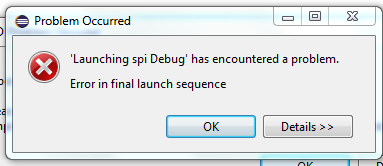 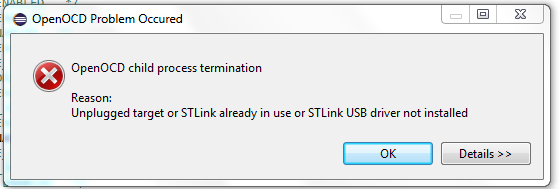 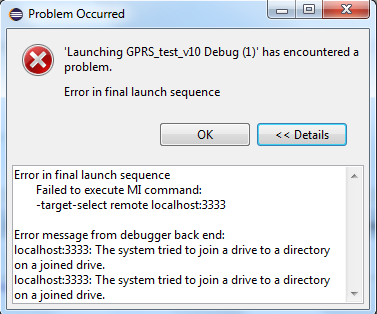 